Year 3 Home Learning 12/01/2020 Daily Timetable If you have any questions, please contact me at year3home@heddon-school.co.uk Please send all completed work back to the above email address at the end of each day. This can be attached as an uploaded photo. 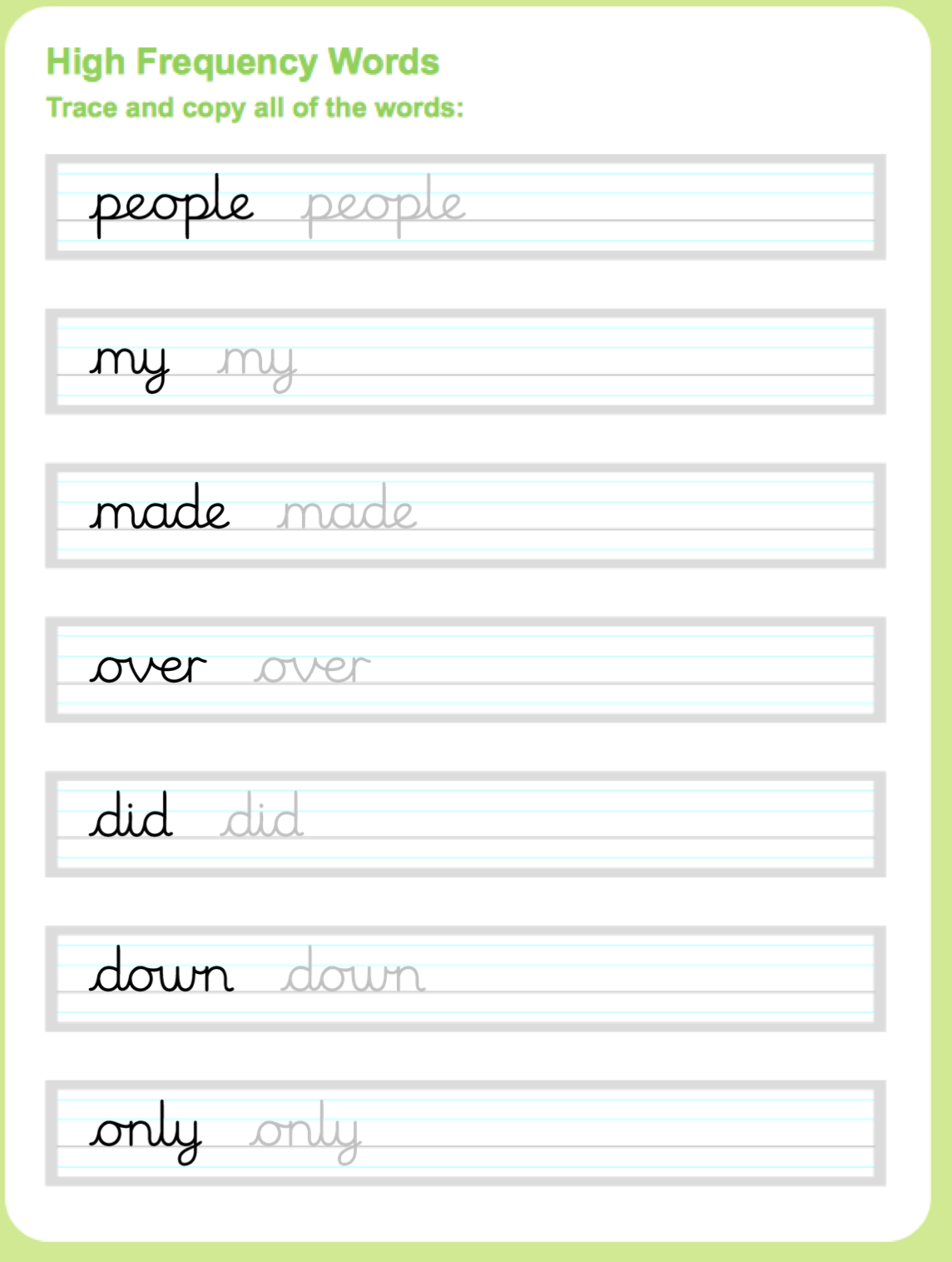 Morning Tasks Daily mental maths: See Maths PowerPoint. Handwriting- see below. Read a chapter of a book. English Work your way through the PowerPoint and then complete the worksheet. Maths Today, our objective is ‘I can divide a 2 digit number by a 1 digit number’. Watch the video (the link is on the PowerPoint), go through the slides and then complete the worksheet. DTWork your way through the PowerPoint and then complete the worksheet. PEDo a workout at home, go for a walk or a run if you are able to or try some Yoga: https://www.youtube.com/watch?v=kRw6sGwN4U4 